ЗАКЛЮЧЕНИЕпо результатам экспертно-аналитического мероприятия«Экспертиза государственной программы Архангельской области «Совершенствование государственного управления и местного самоуправления, развитие институтов гражданского общества в Архангельской области», утвержденной постановлением Правительства Архангельской области 
от 10.10.2019 № 548-пп»город Архангельск							    5 ноября 2019 годаВ соответствии с абз. 2 п. 4 ст. 10 закона Архангельской области от 23.09.2008 № 562-29-ОЗ «О бюджетном процессе Архангельской области» контрольно-счетная плата Архангельской области провела экспертизу государственной программы Архангельской области «Совершенствование государственного управления и местного самоуправления, развитие институтов гражданского общества в Архангельской области», утвержденной постановлением Правительства Архангельской области от 10.10.2019 № 548-пп (далее – госпрограмма № 548-пп) и представленной 25.10.2019.Вступление в действие указанной государственной программы определено с 01.01.2020. Период реализации программы утвержден на 5 лет или с 2020 по 2024 годы.Ответственным исполнителем госпрограммы № 548-пп утверждена администрация Губернатора Архангельской области и Правительства Архангельской области.Соисполнителями, обозначенной государственной программы утверждены следующие исполнительные органы государственной власти Архангельской области:агентство по организационному обеспечению деятельности мировых судей Архангельской области;агентство записи актов гражданского состояния Архангельской области;министерство связи и информационных технологий Архангельской области;министерство строительства и архитектуры Архангельской области;министерство транспорта Архангельской области; министерство образования и науки Архангельской области;инспекция по охране объектов культурного наследия Архангельской области.Целью данной государственной программы является повышение эффективности функционирования системы государственного управления и местного самоуправления в Архангельской области; развитие системы некоммерческих организаций и повышение гражданской активности населения, укрепление единства российской нации и этнокультурное развитие многонационального народа Российской Федерации, проживающего на территории Архангельской области.В составе госпрограммы № 548-пп утверждено 7 подпрограмм, в т.ч.:подпрограмма № 1 «Развитие кадрового потенциала государственных и муниципальных органов власти Архангельской области», с целью  профессионального развития служащих государственных органов – лиц, замещающих государственные должности и должности государственных гражданских служащих Архангельской области, и служащих муниципальных органов – лиц, замещающих муниципальные должности и должности муниципальных служащих муниципальных образований Архангельской области, участников резерва управленческих кадров Архангельской области, включая молодежный кадровый резерв Архангельской области, а также управленческих кадров организаций народного хозяйства, организация и обеспечение их дополнительного профессионального образования;подпрограмма № 2 «Развитие системы информирования населения Архангельской области о деятельности органов государственной власти Архангельской области, поддержка и развитие печатных средств массовой информации», с целью обеспечения доступа населения к информации о социально-экономическом развитии Архангельской области;подпрограмма № 3 «Развитие территориального общественного самоуправления в Архангельской области», с целью развития и совершенствования форм непосредственного осуществления населением местного самоуправления через инструменты успешной реализации инициатив территориального общественного самоуправления;подпрограмма № 4 «Государственная поддержка социально ориентированных некоммерческих организаций в Архангельской области», с целью формирования и совершенствования системы сопровождения успешной реализации инициатив и деятельности социально ориентированных некоммерческих организаций;подпрограмма № 5 «Формирование общероссийской гражданской идентичности и этнокультурное развитие народов Российской Федерации, проживающих на территории Архангельской области», с целью повышения эффективности вовлечения институтов гражданского общества в сферу реализации государственной национальной политики Архангельской области, укрепления единства российской нации и этнокультурное развитие многонационального народа Российской Федерации, проживающего на территории Архангельской области;подпрограмма № 6 «Адресная поддержка МО «Ленский муниципальный район» Архангельской области», с целью содействия социально-экономического развитию данного района;подпрограмма № 7 «Развитие отдельных направлений системы государственного управления Архангельской области», с целью повышения эффективности деятельности отдельных исполнительных органов государственной власти Архангельской области и обеспечения выполнения своих функций исполнительными органами и подведомственными им государственными учреждениями.Следует отметить, что в паспорте указанной государственной программы целями подпрограмм указаны задачи, тогда как в каждой подпрограмме имеются определенные задачи реализации.В связи с чем, полагаем необходимым, привести в соответствие паспорт государственной программы № 548-пп в соответствие с перечнем мероприятий данной программы, в котором отражены цели подпрограмм.Также в составе данной государственной программы № 548-пп ее подпрограмм утвержден перечень целевых показателей Объем финансирования мероприятий госпрограммы на 2020 – 2024 годы за счет всех источников утвержден в общей сумме 7 850,1 млн.руб. и по периодам информация представлена на рисунке 1.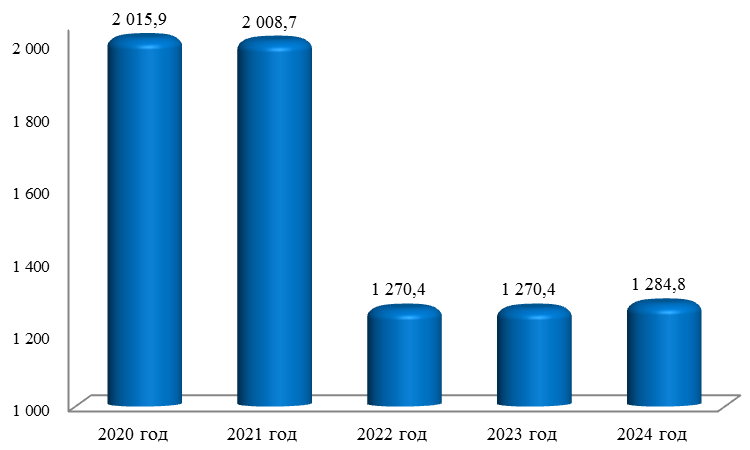 Рисунок 1. Расходы на реализацию государственной программы Архангельской области «Совершенствование государственного управления и местного самоуправления, развитие институтов гражданского общества в Архангельской области», согласно параметрам утвержденным постановлением Правительства Архангельской области от 10.10.2019 № 548-пп, за счет всех источников финансирования, в млн.руб.Наибольшая сумма расходов на финансирования мероприятий госпрограммы № 548-пп утверждена на 2020 год в сумме 2 015,9 млн.руб., что составляет 25,7 % об общей суммы расходов на 5 лет.На 2021 год снижение расходов по госпрограмме составляет 0,4 % или на 7,1 млн.руб.На 2022 год расходы снижаются на 36,8 % или на 738,4 млн.руб. На 2023 год расходы остаются на уровне 2022 года, а на 2024 год предусмотрен последующий рост в размере 1,1 % или на 14,4 млн.руб.По видам источников финансирования мероприятий госпрограммы № 548-пп информация на 2020 – 2024 годы представлена на рисунке 2.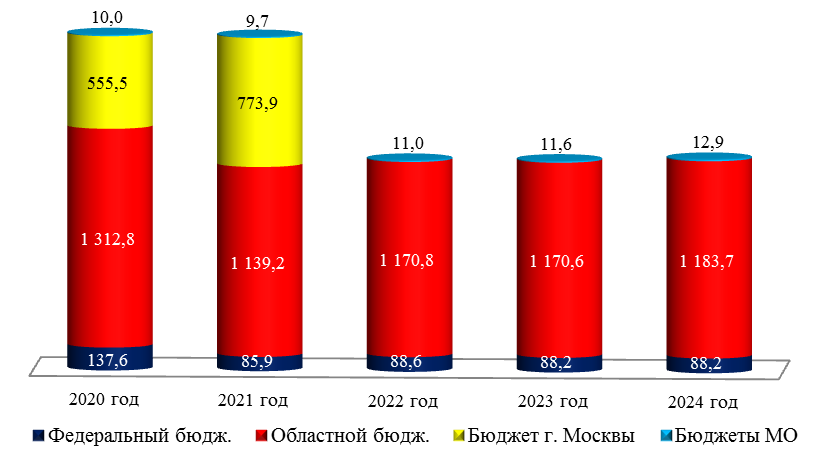 Рисунок 2. Расходы на реализацию государственной программы Архангельской области «Совершенствование государственного управления и местного самоуправления, развитие институтов гражданского общества в Архангельской области», согласно параметрам утвержденным постановлением Правительства Архангельской области от 10.10.2019 № 548-пп, по видам источников финансирования, в млн.руб.Основная доля расходов на реализацию мероприятий обозначенной государственной программы приходится на расходы, осуществляемые из областного бюджета, удельный вес которых в общей сумме расходов на ближайшие 5 лет составляет 76,1 % или 5 977,1 млн.руб.Доля расходов, по видам источников финансирования, в общей сумме расходов по госпрограмме № 548-пп, представлена на рисунке 3.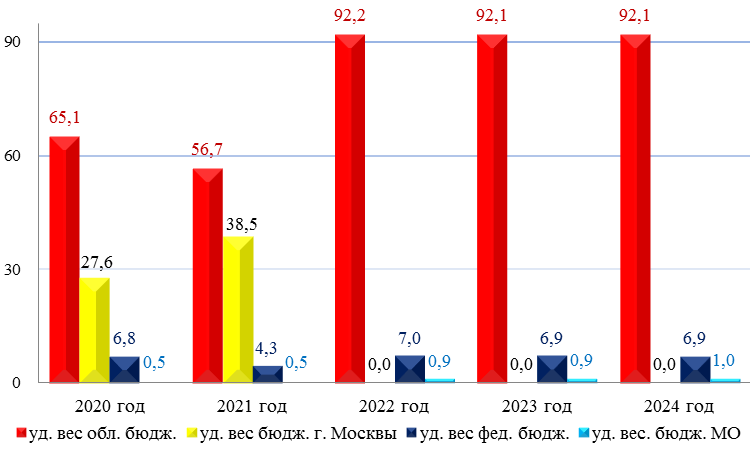 Рисунок 3. Удельный вес расходов по видам финансового обеспечения реализации мероприятий, утвержденных в государственной программе Архангельской области «Совершенствование государственного управления и местного самоуправления, развитие институтов гражданского общества в Архангельской области», в общей сумме расходов по данной программе, в процентах.Расходы за счет межбюджетных трансфертов бюджета г. Москвы предусмотрены в общей сумме 1 329,4 млн.руб. только на 2020 – 2021 годы и они утверждены на реализацию мероприятий, предусмотренных подпрограммой № 6 «Адресная поддержка МО «Ленский муниципальный район» Архангельской области».За счет средств местных бюджетов удельный вес расходов, в общей сумме расходов по госпрограмме № 548-пп, на 2020 – 2024 годы составляет 0,7 % или 55,1 млн.руб. За счет средств бюджетов муниципальных образований предусматривается финансирование 3-х из 7-ми подпрограмм, в т.ч. софинансирование мероприятий подпрограммы № 6 в размере 0,01 млн.руб. (только на 2020 год), утвержденные на реконструкцию системы водоснабжения в с. Яренск.Расходы по остальным 4 мероприятиям подпрограммы № 6 предусматриваются ГКУ «Главное управление капитального строительства», ГКУ «Дорожное агентство «Архангельскавтодор» и ГАУК «Научно-производственный центр по охране памятников истории и культуры».По видам подпрограмм, утвержденные постановлением Правительства Архангельской области от 10.10.2019 № 548-пп расходы на 2020 – 2024 годы, представлены на рисунке 4 и в таблице 1.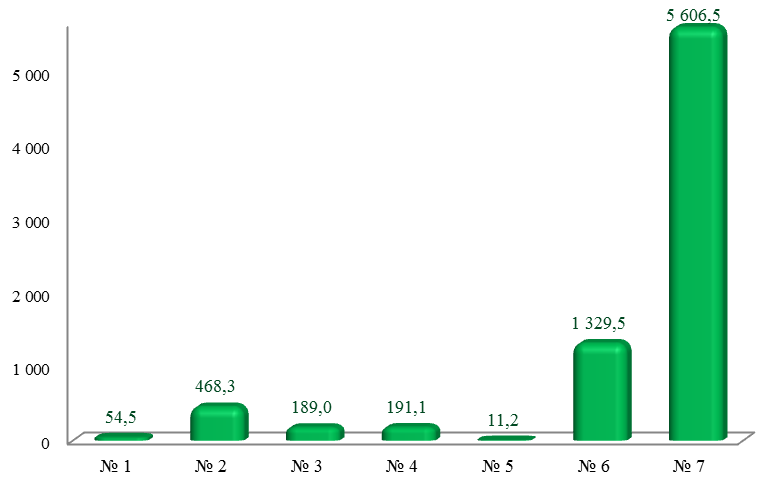 Рисунок 4. Расходы по номерам подпрограммам государственной программы Архангельской области «Совершенствование государственного управления и местного самоуправления, развитие институтов гражданского общества в Архангельской области», за счет всех источников финансирования, в млн.руб.Таблица 1. Расходы на реализацию государственной программы Архангельской области «Совершенствование государственного управления и местного самоуправления, развитие институтов гражданского общества в Архангельской области», согласно параметрам, утвержденным постановлением Правительства Архангельской области от 10.10.2019 № 548-пп, за счет всех источников финансирования, по видам подпрограмм, в млн.руб.Наибольшая сумма расходов, в общей сумме расходов по госпрограмме № 548-пп, на 2020 – 2024 годы утверждена по подпрограмме № 7 «Развитие отдельных направлений системы государственного управления АО» в сумме 5 606,5 млн.руб., что составляет 71,4 %, в большей части за счет средств областного бюджета (5 125,4 млн.руб.) и по подпрограмме № 6 «Адресная поддержка МО «Ленский муниципальный район» Архангельской области» в сумме 1 329,5 млн.руб. или 16,9 % в основном за счет средств бюджета г. Москвы (1 329,4 млн.руб.).Как правило, в ходе реализации мероприятий государственных программ за текущий период и в связи с внесением изменений в закон Архангельской области об областном бюджете, расходы на реализацию мероприятий программ могут меняться, как большую, так и в меньшую сторону.По видам утвержденных подпрограмм расходы на 2020 – 2024 годы характеризуются следующими показателями:1. Подпрограмма № 1 «Развитие кадрового потенциала государственных и муниципальных органов власти Архангельской области»:Расходы по подпрограмме № 1 «Развитие кадрового потенциала государственных и муниципальных органов власти Архангельской области» на 2020 – 2024 годы утверждены в общей сумме 54,5 млн.руб., в т.ч. за счет средств федерального бюджета – 5,3 млн.руб., областного бюджета – 49,2 млн.руб.По видам источников финансирования, а также периодов, параметры по подпрограмме № 1, утвержденные постановлением Правительства Архангельской области от 10.10.2019 № 548-пп, отражены на рисунке 5.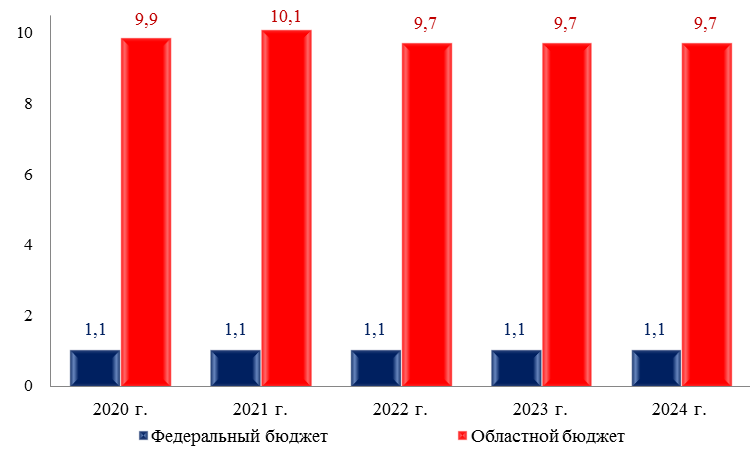 Рисунок 5. Расходы, утвержденные Постановлением Правительства Архангельской области от 10.10.2019 № 548-пп по подпрограмме № 1 «Развитие кадрового потенциала государственных и муниципальных органов власти Архангельской области», в млн.руб.За счет средств, выделяемых из федерального бюджета расходы на 2020 – 2024 годы предусмотрены в размере 1,1 млн.руб. ежегодно, которые предусмотрены для подготовки управленческих кадров для организаций народного хозяйства РФ по всем типам образовательных программ (Президентская программа), по которой, с учетом софинансирования за счет средств областного бюджета (по 0,7 млн.руб. ежегодно) планируется обучить по 25 чел. ежегодно.Расходы на 2020 – 2024 годы, по видам утвержденных мероприятий подпрограммы № 1, за счет средств областного и федерального бюджетов, представлены в таблице 2.Таблица 2. Расходы, утвержденные на мероприятия подпрограммы № 1 «Развитие кадрового потенциала государственных и муниципальных органов власти Архангельской области», согласно параметрам, утвержденным постановлением Правительства Архангельской области от 10.10.2019 № 548-пп, за счет всех источников финансирования, в млн.руб.Наибольшие расходы по подпрограмме № 1 утверждены на обеспечение деятельности ГКУ АО «Архангельский региональный ресурсный центр».Планируемый результат реализации указанных выше мероприятий, а также целевые показали, отражены в таблице 3.Таблица 3. Показатели результата реализации мероприятий подпрограммы № 1 «Развитие кадрового потенциала государственных и муниципальных органов власти Архангельской области», утвержденные Постановлением Правительства Архангельской области от 10.10.2019 № 548-ппПо обеспечению деятельности ГКУ АО «Архангельский региональный ресурсный центр» также предусматривается достижение следующихцелевых показателей:- количество подготовки управленческих кадров по Президентской программе – 25 чел. ежегодно;4- количество лиц государственной службы, прошедших повышение квалификации – 240 чел. ежегодно;- количество проведенных конференций, обучающих семинаров, круглых столов, открытых публичных лекций по развитию кадрового потенциала государственных и муниципальных органов и по обмену опытом работы – 1 ед. ежегодно.Обозначенная подпрограмма направлена на развитие кадрового потенциала государственных и муниципальных органов2. Подпрограмма № 2 «Развитие системы информирования населения Архангельской области о деятельности органов государственной власти Архангельской области, поддержка и развитие печатных средств массовой информации»:На подпрограмму № 2 «Развитие системы информирования населения Архангельской области о деятельности органов государственной власти Архангельской области, поддержка и развитие печатных средств массовой информации» постановлением Правительства Архангельской области от 10.10.2019 № 548-пп расходы на 2020 – 2024 годы утверждены только за счет средств областного бюджета, в общей сумме 468,3 млн.руб., без привлечения дополнительных источников.На рисунке 6 представлена информация о распределении средств областного бюджета по подпрограмме № 2 на 2020 – 2024 годы.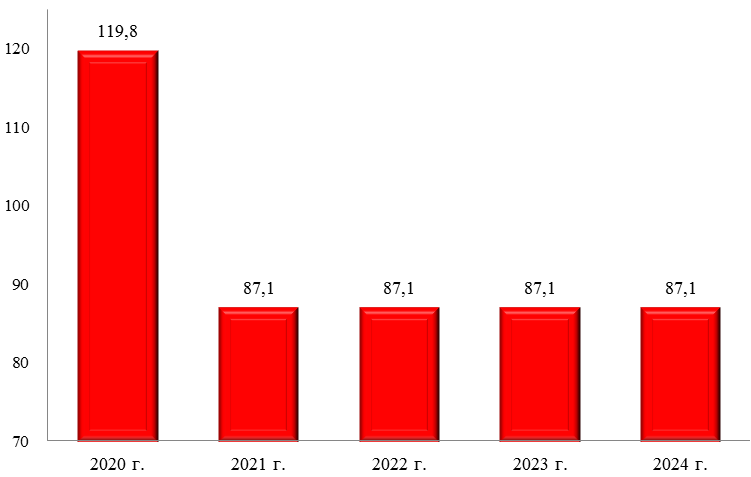 Рисунок 6. Расходы, утвержденные Постановлением Правительства Архангельской области от 10.10.2019 № 548-пп по подпрограмме № 2 «Развитие системы информирования населения Архангельской области о деятельности органов государственной власти Архангельской области, поддержка и развитие печатных средств массовой информации», в млн.руб.Наибольшие расходы по подпрограмме № 2 предусматриваются к финансированию на 2020 год (119,8 млн.руб.), а на 2021 год снижение расходов на 27,3 % или на 32,7 млн.руб. На 2022 – 2024 годы расходы остаются на уровне 2021 года.По наименованиям утвержденных мероприятий подпрограммы № 2 расходы на 2020 – 2024 годы представлены в таблице 4.Таблица 4. Расходы, утвержденные по мероприятиям подпрограммы № 2 «Развитие системы информирования населения Архангельской области о деятельности органов государственной власти Архангельской области, поддержка и развитие печатных средств массовой информации», согласно постановлению Правительства Архангельской области от 10.10.2019 № 548-пп, в млн.руб.Наибольшие расходы по подпрограмме № 2 предусматриваются на освещение деятельности органов государственной власти, что составляет 39 % от общей суммы расходов по подпрограмме № 2.Целевым показателем указанных выше мероприятий является доля граждан, имеющих возможность для получения информации о деятельности органов государственной власти области, а также доля населения, имеющего возможность пользоваться услугами государственных автономных учреждений в сфере СМИ: 2020 – 2022 г.г. – 90%, 2023 г. – 95%, 2024 г. – 97%.Планируемый результат реализации мероприятий подпрограммы № 2 приведен в таблице 5.Таблица 5. Показатели результата реализации мероприятий подпрограммы № 2 «Развитие системы информирования населения Архангельской области о деятельности органов государственной власти Архангельской области, поддержка и развитие печатных средств массовой информации», утвержденные Постановлением Правительства Архангельской области от 10.10.2019 № 548-ппУказанная подпрограмма направлена на оптимизацию и модернизацию системы информирования населения Архангельской области о деятельности органов власти Архангельской области.Следует отметить, что по п. 1.5. перечня мероприятий подпрограммы № 2 «Публикация отчетов депутатов Архангельского областного Собрания депутатов и информирование о законотворческой деятельности депутатов» расходы на 2020 – 2024 годы счет каких-либо источников не предусматриваются, однако результатом реализации мероприятия 2020 год утверждено издание печатной продукции объемом не менее 200 печатных полос в год.Таким образом, в связи с отсутствием утвержденного финансирования по п. 1.5. перечня мероприятий подпрограммы № 2 «Публикация отчетов депутатов Архангельского областного Собрания депутатов и информирование о законотворческой деятельности депутатов» имеется риск недостижения поставленной цели, а именно, издания печатной продукции объемом не менее 200 печатных полос в год.3. Подпрограмма № 3 «Развитие территориального общественного самоуправления в Архангельской области»:На мероприятия подпрограммы № 3 «Развитие территориального общественного самоуправления в Архангельской области» расходы на 2020 – 2024 годы утверждены в общей сумме 189,0 млн.руб., в т.ч. за счет средств областного бюджета – 143,3 млн.руб., за счет местных бюджетов – 45,7 млн.руб.На рисунке 7 представлена информация о распределении средств на развитие территориального общественного самоуправления в Архангельской области (далее – ТОС) по подпрограмме № 3 на 2020 – 2024 годы.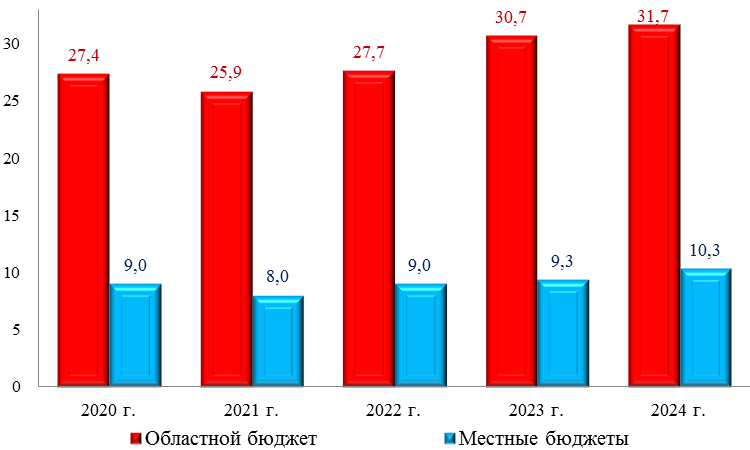 Рисунок 7. Расходы, утвержденные Постановлением Правительства Архангельской области от 10.10.2019 № 548-пп по подпрограмме № 3 «Развитие территориального общественного самоуправления в Архангельской области», по видам источников финансирования, в млн.руб.На 2021 год расходы на развитие ТОС предусматриваются на 7,0 % или на 2,6 млн.руб. меньше, чем на 2020 года, в последствии с 2022 по 2024 годы предусматривается последующий рост от 5 % до 9 % к предыдущему периоду.По мероприятиям подпрограммы № 3, утвержденные расходы на 2020 – 2024 годы представлены в таблице 6.Таблица 6. Расходы, утвержденные по мероприятиям подпрограммы № 3 «Развитие территориального общественного самоуправления в Архангельской области», согласно постановлению Правительства Архангельской области от 10.10.2019 № 548-пп, в млн.руб.Основная доля расходов по указанной подпрограмме предусматривается на предоставление субсидий местным бюджетам на развитие ТОС (п. 1.1. – 1.3.), которые, впоследствии, предоставляются органам ТОС на конкурсной основе и их удельный вес в общей сумме расходов на 2020 – 2024 годы составляет 94 % или 177,7 млн.руб.Планируемый результат реализации мероприятий подпрограммы № 3 приведен в таблице 7.Таблица 7. Показатели результата реализации мероприятий подпрограммы № 3 «Развитие территориального общественного самоуправления в Архангельской области», утвержденные Постановлением Правительства Архангельской области от 10.10.2019 № 548-ппОсновным целевым показателем реализации данных мероприятий является количество реализованных проектов ТОС от 350 в 2020 году, до 430 – в 2024 году, ежегодным ростом на 20 проектов.4. Подпрограмма № 4 «Государственная поддержка социально ориентированных некоммерческих организаций в Архангельской области»:На реализацию мероприятий подпрограммы № 4 «Государственная поддержка социально ориентированных некоммерческих организаций в Архангельской области» расходы госпрограммой № 548-пп на 2020 – 2024 годы утверждена в общей сумме 191,1 млн.руб., в т.ч. за счет средств областного бюджета – 181,8 млн.руб., что составляет 95,1 % от суммы расходов по подпрограмме, за счет средств местных бюджетов - 9,4 млн.руб.  или 4,9 %.На рисунке 8 представлены показатели, утвержденные в госпрограмме № 548-пп на 2020 – 2024 годы, направляемые на поддержку социально ориентированных некоммерческих организаций (далее – СОНО) в Архангельской области.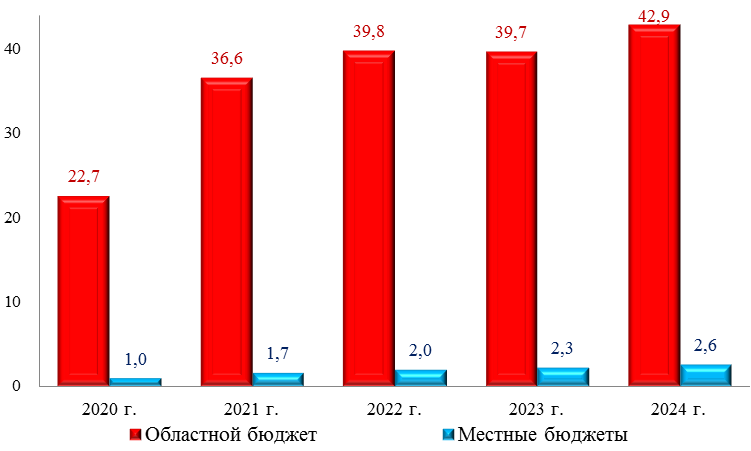 Рисунок 8. Расходы, утвержденные Постановлением Правительства Архангельской области от 10.10.2019 № 548-пп по подпрограмме № 4 «Государственная поддержка социально ориентированных некоммерческих организаций в Архангельской области», по видам источников финансирования, в млн.руб.Расходы по подпрограмме № 4, за счет всех источников финансирования, предусматриваются с ежегодным ростом, в т.ч.:на 2021 год – на 61,9 % или на 14,6 млн.руб.;на 2022 год – на 9,1 % или на 3,5 млн.руб.;на 2023 год – на 0,5 % или на 0,2 млн.руб.;на 2024 год – на 8,3 % или на 3,5 млн.руб.;По мероприятиям подпрограммы № 4, расходы на 2020 – 2024 годы, утвержденные постановлением Правительства Архангельской области от 10.10.2019 № 548-пп, представлены в таблице 8.Таблица 8. Расходы, утвержденные по мероприятиям подпрограммы № 4 «Государственная поддержка социально ориентированных некоммерческих организаций в Архангельской области», согласно постановлению Правительства Архангельской области от 10.10.2019 № 548-пп, в млн.руб.Расходы на предоставление субсидий местным бюджетам на 2020 – 2024 годы предусмотрены в общей сумме 56,7 млн.руб. (п. 1.1. – 1.5.) и количество целевых проектов СОНО, которым оказана финансовая поддержка запланирована на 2020 год в количестве 30 ед., на 2021 год – 50 ед., 2022 год – 57 ед., 2023 год – 63 ед., 2024 год – 67 ед.Планируемый результат реализации мероприятий подпрограммы № 4 приведен в таблице 9.Таблица 9. Показатели результата реализации мероприятий подпрограммы № 4 «Государственная поддержка социально ориентированных некоммерческих организаций в Архангельской области», утвержденные Постановлением Правительства Архангельской области от 10.10.2019 № 548-ппРасходы на 2020 – 2024 годы на реализацию целевых проектов СОНО (на конкурсной основе) предусмотрены в общей сумме 90,5 млн.руб. (п. 5.1.) и количество указанных целевых проектов, получивших поддержку предусмотрено в размере: 2020 г. - 30 ед., 2021-2024 г.г - 50 ед. ежегодно.5. Подпрограмма № 5 «Формирование общероссийской гражданской идентичности и этнокультурное развитие народов Российской Федерации, проживающих на территории Архангельской области»:Расходы по подпрограмме № 5 «Формирование общероссийской гражданской идентичности и этнокультурное развитие народов Российской Федерации, проживающих на территории Архангельской области» на 2020 – 2024 годы утверждены в общей сумме 11,2 млн.руб., в т.ч. за счет средств федерального бюджета – 2,0 млн.руб., за счет областного бюджета – 9,2 млн.руб. и по периодам финансирования информация представлена на рисунке 9.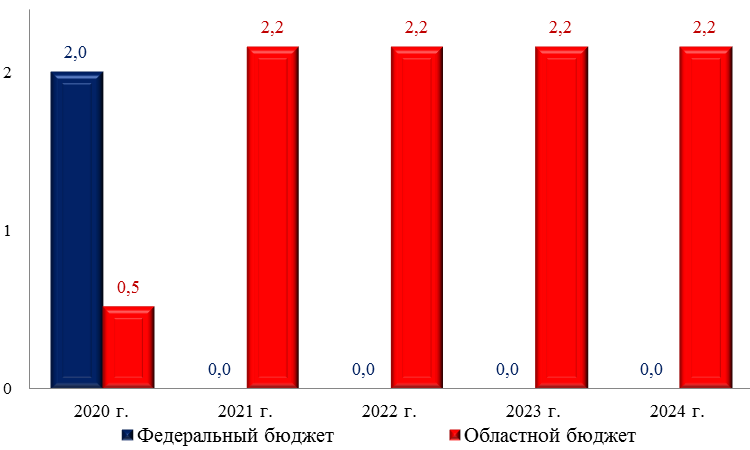 Рисунок 9. Расходы, утвержденные Постановлением Правительства Архангельской области от 10.10.2019 № 548-пп по подпрограмме № 5 «Формирование общероссийской гражданской идентичности и этнокультурное развитие народов Российской Федерации, проживающих на территории Архангельской области», по видам источников финансирования, в млн.руб.За счет средств федерального бюджета расходы утверждены только на 2020 год в сумме 2,0 млн.руб. на проведение ежегодного Северного межнационального форума.За счет средств областного бюджета на 2021 – 2024 годы утверждены в сумме 2,2 млн.руб. ежегодно.По мероприятиям подпрограммы № 5, расходы на 2020 – 2024 годы, утвержденные постановлением Правительства Архангельской области от 10.10.2019 № 548-пп, представлены в таблице 10.Таблица 10. Расходы, утвержденные по мероприятиям подпрограммы № 5 «Формирование общероссийской гражданской идентичности и этнокультурное развитие народов Российской Федерации, проживающих на территории Архангельской области», согласно постановлению Правительства Архангельской области от 10.10.2019 № 548-пп, в млн.руб.Наибольшие расходы по подпрограмме № 5 утверждены на проведение ежегодного Северного межнационального форума, удельный вес которых в общей сумме расходов по подпрограмме на 2020 – 2024 годы составляет 68,7 % на сумму 7,7 млн.руб.Планируемый результат реализации мероприятий подпрограммы № 5 приведен в таблице 11.Таблица 11. Показатели результата реализации мероприятий подпрограммы № 5 «Формирование общероссийской гражданской идентичности и этнокультурное развитие народов Российской Федерации, проживающих на территории Архангельской области», утвержденные Постановлением Правительства Архангельской области от 10.10.2019 № 548-ппОтмечаем, что целевым показателем п. 1.1., 1.2. и 1.3. перечня мероприятий подпрограммы, указанных выше, является доля граждан, положительно оценивающих состояние межнациональных отношений, в общем количестве граждан, проживающих в Архангельской области, который на 2020 год установлен в размере 88,4 %, с последующим ежегодным ростом на 0,4 % до 2024 года ()88,8 %, 89,2 %, 89,6 %, 90,0 %).Также, целевой показатель «Доля граждан, положительно оценивающих состояние межконфессиональных отношений, в общем количестве граждан, проживающих в Архангельской области» по п. 1.1., 1.2. и 1.3. перечня мероприятий подпрограммы № 5 на 2020 – 2024 утвержден в следующих размерах: 2020 год – 90,4 % и последующий ежегодный рост на 0,4 % до 2024 года – 92,0 %.Таким образом, достижение обозначенных выше целевых показателей по всем мероприятиям подпрограммы № 5, в большей части зависят от социологического исследования, а не от проведения какой либо работы среди населения органами власти или другими национально-культурными автономиями, а также организациями различных конфессий.В связи с чем, имеются риски недостижения указанных выше целевых показателей на 2020 – 2024 годы.При проведении ежегодного Северного межнационального форума (п. 1.2.) планируется ежегодное участие не менее 800 чел, при этом в п. 25 перечня целевых показателей утверждены показатели намного ниже: 2020 год – 600 чел. и последующий ежегодный рост на 25 человек до 2024 года – 700 чел.Указанный факт характеризует противоречие между целевыми показателями достижения результата реализации мероприятия.6. Подпрограмма № 6 «Адресная поддержка муниципального образования «Ленский муниципальный район» Архангельской области»:По подпрограмме № 6 «Адресная поддержка муниципального образования «Ленский муниципальный район» Архангельской области» расходы утверждены только на 2020 и 202 годы в общей сумме 1 329,5 млн.руб., из них за счет средств бюджета г. Москвы – 1 329,4 млн.руб., бюджета МО «Ленский муниципальный район» - 0,01 млн.руб.Информация о распределении средств на 2020 – 2021 годы по видам источников финансирования подпрограммы № 6 представлена на рисунке 10.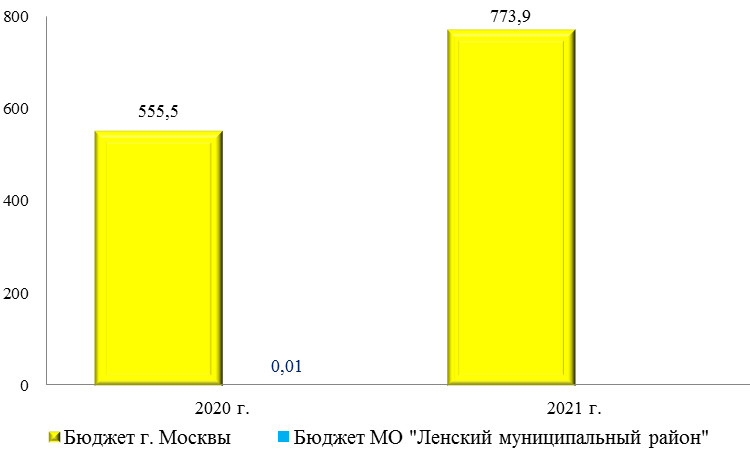 Рисунок 10. Расходы, утвержденные Постановлением Правительства Архангельской области от 10.10.2019 № 548-пп по подпрограмме № 6 «Адресная поддержка муниципального образования «Ленский муниципальный район» Архангельской области», по видам источников финансирования, в млн.руб.Как обозначено на указанном рисунке основная доля средств на реализацию мероприятий подпрограммы № 6 приходится за счет средств, предусмотренных из бюджета города Москвы.По мероприятиям подпрограммы № 6, расходы и целевые показатели на 2020 – 2021 годы, утвержденные постановлением Правительства Архангельской области от 10.10.2019 № 548-пп, представлены в таблице 12.Таблица 12. Расходы и целевые показатели, утвержденные по мероприятиям подпрограммы № 6 «Адресная поддержка муниципального образования «Ленский муниципальный район» Архангельской области», согласно постановлению Правительства Архангельской области от 10.10.2019 № 548-пп, в млн.руб.Заказчиками мероприятий, утверждённые в п. 1.1.- 1.4. определены государственные учреждения, финансируемые из областного бюджета, а п. 1.5. – органы местного самоуправления МО «Ленский муниципальный район».По мероприятию, утвержденном п. 1.1. перечня подпрограммы № 6 «Начальная школа на 320 мест в с. Яренск, строительство «под ключ» имеется арифметическая ошибка в графе 4 на 200,0 млн.руб., где отражена общая сумма расходов на данное мероприятие, необходимо отразить 490,4 млн.руб.7. Подпрограмма № 7 «Развитие отдельных направлений системы государственного управления Архангельской области»:На реализацию мероприятий, утвержденных в подпрограмме № 7 «Развитие отдельных направлений системы государственного управления Архангельской области» расходы на 2020 – 2024 годы предусматриваются в общей сумме 5 606,5 млн.руб., в т.ч. за счет средств федерального бюджета - 481,2 млн.руб., областного бюджета – 5 125,4 млн.руб.На рисунке 11 представлена информация о распределении средств на реализацию мероприятий подпрограммы № 7 на 2020 – 2024 годы.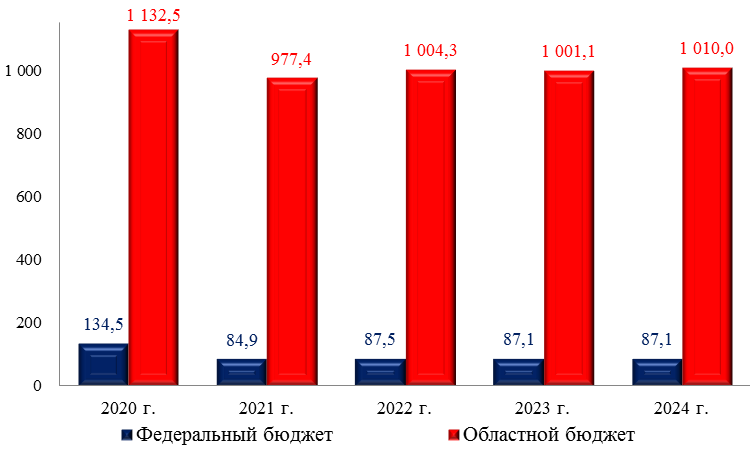 Рисунок 11. Расходы, утвержденные Постановлением Правительства Архангельской области от 10.10.2019 № 548-пп по подпрограмме № 5 «Адресная поддержка муниципального образования «Ленский муниципальный район» Архангельской области», по видам источников финансирования, в млн.руб.Удельный вес утвержденных на 2020 – 2024 годы расходов за счет средств областного бюджета составляет 91,4 %.За счет средств федерального бюджета предусмотрены расходы на обеспечение деятельности агентства ЗАГС Архангельской области на 2020 – 2024 годы в общей сумме 481,2 млн.руб.По мероприятиям подпрограммы № 7, расходы на 2020 – 2024 годы, утвержденные постановлением Правительства Архангельской области от 10.10.2019 № 548-пп, представлены в таблице 13.Таблица 13. Расходы, утвержденные по мероприятиям подпрограммы № 7 «Развитие отдельных направлений системы государственного управления Архангельской области», согласно постановлению Правительства Архангельской области от 10.10.2019 № 548-пп, в млн.руб.Наибольший удельный вес в общей сумме расходов по подпрограмме (от 51 до 53 %, в зависимости от периода) составляют расходы на обеспечение выполнения мероприятий в рамках полномочий, закрепленных за администрацией Губернатора и Правительства Архангельской области или 52 %.Планируемый результат реализации мероприятий подпрограммы №7  приведен в таблице 14.Таблица . Показатели результата реализации мероприятий подпрограммы № 7 «Развитие отдельных направлений системы государственного управления Архангельской области», утвержденные Постановлением Правительства Архангельской области от 10.10.2019 № 548-ппУказанная подпрограмма направлена на совершенствование организации деятельности отдельных исполнительных органов власти и подведомственных им государственных учреждений. Подпрограмма также предусматривает реализацию мероприятий по исполнению функций государственными учреждениями, подведомственными администрации Губернатора и Правительства Архангельской области, обеспечивающими функционирование органов государственной власти Архангельской области.Руководитель экспертно-аналитического мероприятия                                                               С.Ф. Калинин№Наименование2020 г.2021 г.2022 г.2023 г.2024 г.Всего1Развитие кадрового потенциала государственных и муниципальных органов власти АО10,9 11,2 10,8 10,8 10,8 54,5 2Развитие системы информирования населения АО о деятельности органов государственной власти АО, поддержка и развитие печатных средств массовой информации119,8 87,1 87,1 87,1 87,1 468,3 3Развитие территориального общественного самоуправления в АО36,4 33,9 36,7 40,0 42,0 189,0 4Государственная поддержка социально ориентированных некоммерческих организаций в АО23,6 38,3 41,8 42,0 45,5 191,1 5Формирование общероссийской гражданской идентичности и этнокультурное развитие народов РФ, проживающих на территории АО2,5 2,2 2,2 2,2 2,2 11,2 6Адресная поддержка МО «Ленский муниципальный район» АО555,5 773,9 1 329,5 7Развитие отдельных направлений системы государственного управления АО1 267,0 1 062,2 1 091,9 1 088,3 1 097,2 5 606,5 ВсегоВсего2 015,9 2 008,7 1 270,4 1 270,4 1 284,8 7 850,1 №Наименование мероприятия2020 г.2021 г.2022 г.2023 г.2024 г.Всего1.1.Повышение квалификации лиц, замещающих государственные должности и должности государственных гражданских служащих АО, по приоритетным направлениям дополнительного профессионального образования1,1 1,1 1,1 1,1 1,1 5,5 2.1.Повышение квалификации лиц, замещающих муниципальные должности и должности муниципальной службы в АО0,8 0,8 0,6 0,6 0,6 3,5 3.1.Повышение квалификации участников резерва управленческих кадров АО, в том числе молодежного кадрового резерва АО0,1 0,1 0,1 0,1 0,1 0,5 3.2.Организация и проведение тестирования кандидатов на включение в резерв управленческих кадров АО, в том числе в молодежный кадровый резерв АО, и участников указанных резервов0,2 0,2 0,1 0,1 0,1 0,6 4.1.Межведомственное сотрудничество по развитию кадрового потенциала государственных и муниципальных органов и по обмену опытом работы в указанной сфере0,1 0,1 0,1 0,1 0,1 0,3 5.1.Подготовка управленческих кадров для организаций народного хозяйства РФ по всем типам образовательных программ (далее – Президентская программа)1,7 1,7 1,7 1,7 1,7 8,6 5.2.Внепрограммная деятельность в рамках Президентской программы (проведение ежегодных конференций выпускников и слушателей, информационная кампания)0,1 0,1 0,1 0,1 0,1 0,7 6.1.Обеспечение деятельности ГКУ АО «Архангельский региональный ресурсный центр» 6,8 7,0 7,0 7,0 7,0 34,8 ИтогоИтого10,9 11,2 10,8 10,8 10,8 54,5 №Наименование мероприятияРезультат реализации на 2020 – 2024 годы1.1.Повышение квалификации лиц, замещающих государственные должности и должности государственных гражданских служащих АО2, по приоритетным направлениям дополнительного профессионального образованияКол-во: 240 чел. ежегодно2.1.Повышение квалификации лиц, замещающих муниципальные должности и должности муниципальной службы в АОКол-во: 2020-2021г.г. - 240 чел. ежегодно, 2021 - 2024г.г. - 210 чел. ежегодно3.1.Повышение квалификации участников резерва управленческих кадров АО, в том числе молодежного кадрового резерва АОКол-во: 30 чел. ежегодно3.2.Организация и проведение тестирования кандидатов на включение в резерв управленческих кадров АО, в том числе в молодежный кадровый резерв АО, и участников указанных резервовЧисленность кандидатов и участников указанных резервов: 2020 - 2021 г.г. - по 35 чел. ежегодно и 2022-2024 г.г. - 15 чел. ежегодно4.1.Межведомственное сотрудничество по развитию кадрового потенциала государственных и муниципальных органов и по обмену опытом работы в указанной сфереКол-во мероприятий: по 1 ед. ежегодно5.1.Подготовка управленческих кадров для организаций народного хозяйства РФ по всем типам образовательных программ (далее – Президентская программа)Подготовка: по 5 чел. ежегодно5.2.Внепрограммная деятельность в рамках Президентской программы (проведение ежегодных конференций выпускников и слушателей, информационная кампания)Ко-во: 1 ед. ежегодно6.1.Обеспечение деятельности ГКУ АО «Архангельский региональный ресурсный центр» Обеспечение деятельности ресурсного центра№Наименование мероприятия2020 г.2021 г.2022 г.2023 г.2024 г.Всего1.1.Распространение информации в средствах массовой информации, печатных изданиях, социальных сетях38,8 21,3 21,3 21,3 21,3 123,9 1.2.Размещение социальной информации на объектах наружной рекламы0,3 0,3 0,3 0,3 0,3 1,3 1.3.Реализация информационных проектов в информационно-телекоммуникационной сети «Интернет» 10,0 4,1 4,1 4,1 4,1 26,3 1.4.Проведение мероприятий для представителей средств массовой информации 0,7 0,7 0,7 0,7 0,7 3,5 1.5.Публикация отчетов депутатов Архангельского областного Собрания депутатов и информирование о законотворческой деятельности депутатов------2.1.Модернизация материально-технической базы и развитие государственных автономных учреждений АО в сфере средств массовой информации, подведомственных администрации Губернатора и Правительства8,8 3,6 3,6 3,6 3,6 23,4 2.2.Освещение деятельности органов государственной власти39,8 35,7 35,7 35,7 35,7 182,6 2.3.Осуществление издательской деятельности1,0 1,0 1,0 1,0 1,0 4,9 2.4.Производство и выпуск сетевых изданий20,4 20,5 20,5 20,5 20,5 102,4 ИтогоИтого119,8 87,1 87,1 87,1 87,1 468,3 №Наименование мероприятияРезультат реализации на 2020 – 2024 годы1.1.Распространение информации в средствах массовой информации, печатных изданиях, социальных сетяхобеспечение размещения материалов на теле- и радиоканалах, интернет-ресурсах, в том числе в социальных сетях, печатных изданиях 1.2.Размещение социальной информации на объектах наружной рекламыне менее 4 тематических проектов в год1.3.Реализация информационных проектов в информационно-телекоммуникационной сети «Интернет» не менее 4 тематических проектов в год1.4.Проведение мероприятий для представителей средств массовой информации не менее 25 мероприятий в год1.5.Публикация отчетов депутатов Архангельского областного Собрания депутатов и информирование о законотворческой деятельности депутатовна 2020 год: не менее 200 печатных полос в год2.1.Модернизация материально-технической базы и развитие государственных автономных учреждений АО в сфере средств массовой информации, подведомственных администрации Губернатора и Правительства областиразвитие и обеспечение деятельности 19 автономных учреждений СМИ2.2.Освещение деятельности органов государственной властивыпуск и распространение печатных изданий в объеме государственного задания на год2.3.Осуществление издательской деятельностивыпуска журнала «Двина» в объеме государственного задания на год2.4.Производство и выпуск сетевых изданийразмещение на сайтах сетевых изданий информационных материалов в объеме государственного задания на год№Наименование мероприятия2020 г.2021 г.2022 г.2023 г.2024 г.Всего1.1.Предоставление субсидий бюджетам городских округов на поддержку ТОС3,0 3,0 3,0 3,0 3,0 15,0 1.2.Предоставление субсидий бюджетам муниципальных районов на ТОС32,0 28,0 60,0 1.3.Предоставление субсидий бюджетам МО на ТОС32,0 33,3 37,3 102,7 2.1.Организация и проведение мероприятий по стимулированию органов местного самоуправления, органов ТОС и активистов ТОС0,3 0,3 0,5 2.2.Организация и проведение обучающих семинаров для представителей ТОС и муниципальных служащих0,5 0,5 0,5 0,5 0,5 2,5 2.3.Участие представителей ТОС в межрегиональных и общероссийских мероприятиях в сфере развития ТОС0,2 0,2 0,3 0,3 0,3 1,2 2.4.Организация ежегодной межрегиональной конференции по  вопросам местного самоуправления и ежегодного фестиваля «ТОСы Поморья»0,7 1,7 0,7 1,7 0,7 5,5 3.1.Поддержка интернет-портала ТОС с сети "Интернет"0,2 0,2 0,2 0,2 0,8 3.2.Организация и проведение социологических исследований по вопросам местного самоуправления и ТОС0,8 0,8 ИтогоИтого36,4 33,9 36,7 40,0 42,0 189,0 №Наименование мероприятияРезультат реализации1.1.Предоставление субсидий бюджетам городских округов на поддержку ТОСколичество реализованных проектов ТОС - не менее 20 в год1.2.Предоставление субсидий бюджетам муниципальных районов на ТОСколичество реализованных проектов ТОС - не менее 330 в год1.3.Предоставление субсидий бюджетам муниципальных округов на ТОСколичество реализованных проектов ТОС - не менее 350 в год2.1.Организация и проведение мероприятий по стимулированию органов местного самоуправления, органов ТОС и активистов ТОСколичество реализованных проектов ТОС - не менее 350 в год2.2.Организация и проведение обучающих семинаров для представителей ТОС и муниципальных служащихколичество представителей ТОС: не менее 200 ежегодно2.3.Участие представителей ТОС в межрегиональных и общероссийских мероприятиях в сфере развития ТОСне менее 4 представителей ТОС ежегодно2.4.Организация ежегодной межрегиональной конференции по  вопросам местного самоуправления и ежегодного фестиваля «ТОСы Поморья»количество реализованных проектов ТОС - не менее 350 в год3.1.Поддержка интернет-портала ТОС в сети "Интернет"разработка и внедрение дополнительного функционального модуля интернет-портала ТОС3.2.Организация и проведение социологических исследований по вопросам местного самоуправления и ТОСувеличение к 2023 году доли жителей АО, осведомленных о деятельности ТОС до 40%, на 2020 – 2021 годы – 35 %№Наименование2020 г.2021 г.2022 г.2023 г.2024 г.Всего1.1.Предоставление субсидий на конкурсной основе местным бюджетам городских округов и муниципальных районов на реализацию мероприятий по финансовой поддержке СОНО (за исключением гос. и муниц. учреждений)5,3 5,3 1.2.Предоставление субсидий бюджетам городских округов на реализацию мероприятий по финансовой поддержке СОНО (за исключением гос. и муниц. учреждений)3,6 4,2 4,8 5,4 18,0 1.3.Предоставление субсидий бюджетам муниципальных районов на реализацию мероприятий по финансовой поддержке СОНО (за исключением гос. и муниц. учреждений)6,0 6,0 1.4.Предоставление субсидий бюджетам муниципальных округов на реализацию мероприятий по финансовой поддержке СОНО (за исключением гос. и муниц. учреждений)7,2 8,4 9,6 25,2 1.5.Предоставление субсидий местным бюджетам по итогам конкурсов муниципальных программ поддержки СОНО, в части нефинансовой поддержки некоммерческого сектора0,6 0,6 0,6 0,6 2,2 1.6.Конкурсный отбор программ поддержки некоммерческих инициатив среди СОНО, выполняющих функции ресурсного центра на территории МО1,5 1,5 1,5 1,5 6,0 1.7.Проведение форума гражданских инициатив на территории Пинежского района, приуроченного к 100-летию со дня рождения северного писателя Федора Абрамова0,4 0,4 2.1.Поддержка Интернет-портала в сети «Интернет» администрации Губернатора и Правительства для поддержки и развития СОНО0,2 0,2 0,2 0,2 0,2 1,0 2.2.Организация выставки информационных стендов о деятельности СОНО и иных представителей гражданского общества в областном центре или муниципальных образованиях АО0,2 0,2 0,2 0,2 0,2 0,8 3.1.Организационно-техническое обеспечение деятельности Общественной палаты АО1,0 1,0 1,0 1,0 1,0 4,9 3.2.Проведение социологических исследований в рамках подготовки ежегодного доклада Общественной палатыАО о состоянии и развитии институтов гражданского общества в АО0,5 0,5 0,5 0,5 2,0 3.3.Организация и проведение форума Общественной палаты АО1,2 1,2 1,2 1,2 1,2 6,0 4.1.Организация и проведение методических семинаров по обеспечению участия СОНО в конкурсах целевых проектов СОНО, а также развитие компетенций представителей СОНО, в целях обеспечения ведения хозяйственной деятельности таких организаций0,2 0,4 0,4 0,4 0,4 1,8 5.1.Реализация целевых проектов СОНО (на конкурсной основе)10,5 20,0 20,0 20,0 20,0 90,5 5.2.Участие представителей СОНО в межрегиональных и общероссийских мероприятиях в сфере развития гражданского общества0,2 0,2 0,3 0,3 0,4 1,3 5.3.Организация и проведение Северного Гражданского Конгресса1,7 1,7 1,7 5,0 5.4.Организация и проведение торжественной церемонии вручения награды «Достояние Севера»3,0 3,0 3,0 3,0 3,0 15,0 ИтогоИтого23,6 38,3 41,8 42,0 45,5 191,1 №Наименование мероприятияРезультат реализации1.1.Предоставление субсидий на конкурсной основе местным бюджетам городских округов и муниципальных районов на реализацию мероприятий по финансовой поддержке СОНО (за исключением гос. и муниц. учреждений)не менее 17 целевых проектов ежегодно1.2.Предоставление субсидий бюджетам городских округов на реализацию мероприятий по финансовой поддержке СОНО  (за исключением гос. и муниц. учреждений)не менее 31 целевого проекта ежегодно1.3.Предоставление субсидий бюджетам муниципальных районов на реализацию мероприятий по финансовой поддержке СОНО (за исключением гос. и муниц. учреждений)не менее 33 целевого проекта ежегодно1.4.Предоставление субсидий бюджетам муниципальных округов на реализацию мероприятий по финансовой поддержке СОНО (за исключением гос. и муниц. учреждений)не менее 33 целевого проекта ежегодно1.5.Предоставление субсидий местным бюджетам по итогам конкурсов муниципальных программ поддержки СОНО, в части нефинансовой поддержки некоммерческого секторакол-во СОНО, выполняющих функции ресурсного центра на территории МО: 2020-2021 г.г. - 3 ед., 2022-2023 г.г. - 4 ед., 2024 г. - 5 ед.1.6.Конкурсный отбор программ поддержки некоммерческих инициатив среди СОНО, выполняющих функции ресурсного центра на территории МОкол-во муниципальных программ поддержки СОНО: 2020-2021 г.г - 20 ед., 2022-2023 г.г - 21 ед., 2024 г. - 22 ед.1.7.Проведение форума гражданских инициатив на территории Пинежского района, приуроченного к 100-летию со дня рождения северного писателя Федора Абрамовакол-во целевых проектов СОНО, получивших поддержку: 2020 г. - 30 ед., 2021-2024 г.г - 50 ед. ежегодно2.1.Поддержка Интернет-портала в сети «Интернет» администрации Губернатора и Правительства для поддержки и развития СОНОразработка и внедрение дополнительного функционального модуля интернет-портала СОНО - 1 ед. ежегодно2.2.Организация выставки информационных стендов о деятельности СОНО и иных представителей гражданского общества в областном центре или муниципальных образованиях АОдоля жителей АО, осведомленных о деятельности СОНО: 2020 г. - 13%, 2021 г. - 13,5 %, 2022 г. - 14%, 2023 г. - 14,5%, 2024 г. - 15% 3.1.Организационно-техническое обеспечение деятельности Общественной палаты АОдоля жителей АО, осведомленных о деятельности СОНО: 2020 г. - 13%, 2021 г. - 13,5 %, 2022 г. - 14%, 2023 г. - 14,5%, 2024 г. - 15% 3.2.Проведение социологических исследований в рамках подготовки ежегодного доклада Общественной палаты АО о состоянии и развитии институтов гражданского общества в АОдоля жителей АО, осведомленных о деятельности СОНО: 2020 г. - 13%, 2021 г. - 13,5 %, 2022 г. - 14%, 2023 г. - 14,5%, 2024 г. - 15% 3.3.Организация и проведение форума Общественной палаты АОдоля жителей АО, осведомленных о деятельности СОНО: 2020 г. - 13%, 2021 г. - 13,5 %, 2022 г. - 14%, 2023 г. - 14,5%, 2024 г. - 15% 4.1.Организация и проведение методических семинаров по обеспечению участия СОНО в конкурсах целевых проектов СОНО, а также развитие компетенций представителей СОНО, в целях обеспечения ведения хозяйственной деятельности таких организацийкол-во представителей СОНО, прошедших обучение или принявших участие в семинарах: 2020 г. - 100 чел., 2021 - 2024 г.г - 150 чел. ежегодно5.1.Реализация целевых проектов СОНО (на конкурсной основе)кол-во целевых проектов СОНО, получивших поддержку: 2020 г. - 30 ед., 2021-2024 г.г - 50 ед. ежегодно5.2.Участие представителей СОНО в межрегиональных и общероссийских мероприятиях в сфере развития гражданского обществакол-во представителей, участвовавших в мероприятиях: 2020 г. - 3 чел., 2021 г.  - 4 чел., 2022 г. - 5 чел., 2023 г. - 6 чел., 2024 г. - 7 чел.;5.3.Организация и проведение Северного Гражданского Конгрессадоля жителей АО, осведомленных о деятельности СОНО: 2020 г. - 13%, 2021 г. - 13,5 %, 2022 г. - 14%, 2023 г. - 14,5%, 2024 г. - 15% 5.4.Организация и проведение торжественной церемонии вручения награды «Достояние Севера»доля жителей АО, осведомленных о деятельности СОНО: 2020 г. - 13%, 2021 г. - 13,5 %, 2022 г. - 14%, 2023 г. - 14,5%, 2024 г. - 15% №Наименование мероприятия2020 г.2021 г.2022 г.2023 г.2024 г.Всего1.1.Проведение социологического исследования о проблемах межнациональных и межконфессиональных отношений в АО0,3 0,3 0,3 0,3 0,3 1,5 1.2.Проведение ежегодного Северного межнационального форума2,2 1,4 1,4 1,4 1,4 7,7 1.3.Ресурсная поддержка казачьих обществ и общественных объединений казаков, зарегистрированных на территории АО0,5 0,5 0,5 0,5 2,0 ИтогоИтого2,5 2,2 2,2 2,2 2,2 11,2 №Наименование мероприятияРезультат реализации1.1.Проведение социологического исследования о проблемах межнациональных и межконфессиональных отношений в АОпроведение ежегодно одного социологического исследования1.2.Проведение ежегодного Северного межнационального форумаежегодное проведение форума с участием не менее 800 человек1.3.Ресурсная поддержка казачьих обществ и общественных объединений казаков, зарегистрированных на территории АОколичество целевых проектов СОНО, получивших поддержку в рамках конкурса: не менее 2 ежегодно№Наименование2020год2021 годВсегоРезультат реализации1.1.Начальная школа на 320 мест в с. Яренск, строительство «под ключ»200,0 290,4 490,4 строительство начальной школы, ввод в эксплуатацию в 2021 году1.2.Проектирование и строительство автомобильной дороги общего пользования регионального значения Заболотье – Сольвычегодск – Яренск на участке Фоминская – Слободчиково134,5 271,8 406,3 протяженность участка 8,2 км., ввод в эксплуатацию в 2021 году1.3.Разработка научно-проектной документации на проведение ремонтно-реставрационных работ и реставрация, ремонт объекта культурного наследия народов РФ регионального значения «Церковь Спасс-Преображения»40,0 83,4 123,4 реставрация и ремонт объекта: 2021 г. - 30%, 2021 г. - 100%1.4.Проектирование и строительство физкультурно-оздоровительного комплекса в селе Яренск100,0 128,4 228,4 ввод в эксплуатацию - 2021 г.1.5.Реконструкция системы водоснабжения в селе Яренск81,0 81,0 реконструкция системы водоснабжения в 2020 году: 1 395,8 куб.м/суткиИтогоИтого555,5 773,9 1 329,5 №Наименование2020 г.2021 г.2022 г.2023 г.2024 г.Всего1.1.Дополнительное профессиональное образование мировых судей АО0,60,60,60,60,63,21.2.Дополнительное профессиональное образование государственных гражданских служащих аппаратов мировых судей АО0,60,60,60,80,83,51.3.Обеспечение деятельности мировых судей АО, агентства по организационному обеспечению деятельности мировых судей АО190,7197,5204,9213,3221,31 027,71.4.Обеспечение условий для функционирования судебных участков мировых судей АО161,9128,7129,4132,1132,7684,91.5.Обеспечение зданий и помещений, занимаемых судебными участками АО, системой видеонаблюдения и средствами досмотра0,50,51,01.6.Внедрение электронного архива на судебных участках АО9,09,018,02.1.Обеспечение деятельности агентства записи актов гражданского состояния АО134,584,987,587,187,1481,23.1.Обеспечение выполнения мероприятий в рамках полномочий, закрепленных за администрацией Губернатора и Правительства666,5546,5560,4560,4560,42 894,23.2.Обеспечение деятельности представительства АО при Правительстве РФ42,641,041,041,041,0206,53.3.Обеспечение деятельности представительства АО в Санкт-Петербурге10,610,611,711,711,756,23.4.Развитие ситуационного центра Губернатора АО25,025,025,075,03.5.Обеспечение деятельности ГАУ АО «Центр изучения общественного мнения17,417,417,417,417,486,94.1.Организация бесплатной юридической помощи, правовое просвещение, правовое информирование населения на территории АО13,08,412,312,412,658,74.2.Организационное обеспечение развития государственной системы бесплатной квалифицированной юридической помощи на территории АО0,00,00,00,00,00,05.1.Развитие и поддержание успешного функционирования государственной информационной системы АО «Управление проектной деятельностью исполнительных органов государственной власти АО»1,01,01,01,01,05,05.2.Организация и проведение обучения методам проектного управления2,51,01,04,5ИтогоИтого1 267,01 062,21 091,91 088,31 097,25 606,5№Наименование мероприятияРезультат реализации1.1.Дополнительное профессиональное образование мировых судей АОкол-во мировых судей, прошедших обучение: 26 чел. ежегодно1.2.Дополнительное профессиональное образование государственных гражданских служащих аппаратов мировых судей АОкол-во, прошедших обучение: 57 чел. ежегодно1.3.Обеспечение деятельности мировых судей АО, агентства по организационному обеспечению деятельности мировых судей АОдоля судебных актов, опубликованных на официальных сайтах мировых судей, от общего количества актов, подлежащих опубликованию: 2020 - 2021 г.г - 94%, 2022 - 2024 г.г. - 95%1.4.Обеспечение условий для функционирования судебных участков мировых судей АОдоля судебных актов, опубликованных на официальных сайтах мировых судей, от общего количества актов, подлежащих опубликованию: 2020 - 2021 г.г - 94%, 2022 - 2024 г.г. - 95%1.5.Обеспечение зданий и помещений, занимаемых судебными участками АО, системой видеонаблюдения и средствами досмотрадоля оснащенных зданий: 2020 - 2022 г.г. - 30%, 2023 г. - 33%, 2024 г. - 36%1.6.Внедрение электронного архива на судебных участках АОДоля оборудованных участков: 2020 - 2022 г.г - 0%, 2023 г. - 9%, 2024 г. - 18%2.1.Обеспечение деятельности агентства записи актов гражданского состояния АОуровень удовлетворения граждан услугами: 2020 - 2024 г.г - 90%, передача записей актов в Единый гос. реестр записей актов гражданского состоянию в электронном виде - 100%3.1.Обеспечение выполнения мероприятий в рамках полномочий, закрепленных за администрацией Губернатора и Правительстваобеспечение деятельности3.2.Обеспечение деятельности представительства АО при Правительстве РФобеспечение деятельности3.3.Обеспечение деятельности представительства АО в Санкт-Петербургеобеспечение деятельности3.4.Развитие ситуационного центра Губернатора АОежегодный ввод  в эксплуатацию информационно-аналитическую систему АО - подсистемы Ситуационного центра3.5.Обеспечение деятельности ГАУ АО «Центр изучения общественного мненияпроведение не менее 10 социологических исследований ежегодно4.1.Организация бесплатной юридической помощи, правовое просвещение, правовое информирование населения на территории АОкол-во граждан, получивших бесплатную юридическую помощь (тыс.чел): 2020 - 3,0 и последующий ежегодный рост на 0,1 тыс.чел, 2024 - 3,2 тыс.чел;4.2.Организационное обеспечение развития государственной системы бесплатной квалифицированной юридической помощи на территории АОкол-во участников мероприятий по правовому просвещению и правовому информированию: 2020г. - 6,5 тыс.чел., 2021 г. - 7,0 тыс.чел, 2022-2024 г.г. - 8 тыс.чел. ежегодно; кол-во конкурсов проектов СОНО, направленных на развитие правовой грамотности 4 ед. ежегодно5.1.Развитие и поддержание успешного функционирования государственной информационной системы АО «Управление проектной деятельностью исполнительных органов государственной власти АО»доля органов власти АО, вовлеченные в проекты: 2020 г. - 35%, 2021 г. - 37% и последующий ежегодный рост на 1%, 2024 г. - 40%5.2.Организация и проведение обучения методам проектного управленияКо-во специалистов, прошедших обучение: 2020г. - 110, 2021г. - 120, 2022г. 0 150, 2023г. - 180, 2024г. - 200 чел.